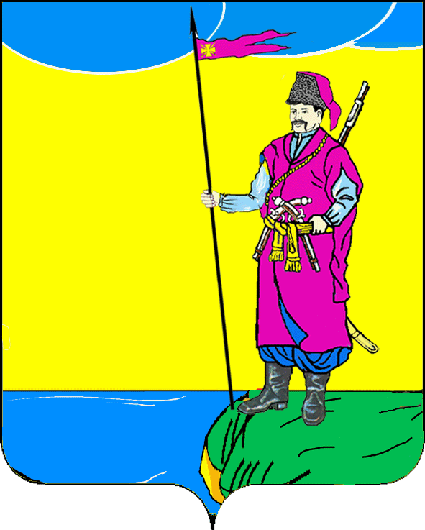 АДМИНИСТРАЦИИ ПЛАСТУНОВСКОГО СЕЛЬСКОГО ПОСЕЛЕНИЯ ДИНСКОГО РАЙОНАПОСТАНОВЛЕНИЕот 12.11.2021 г.										№ 268станица ПластуновскаяО внесении изменений в постановление администрации Пластуновского сельского поселения Динского района от 13.11.2017 № 261 «Об утверждении муниципальной программы Пластуновского сельского поселения Динского района «Управление муниципальным имуществом» Срок реализации муниципальной программы 2018-2024 годВ целях рационального управления муниципальным имуществом  Пластуновского сельского поселения Динского района, в соответствии с постановлением администрации Пластуновского сельского поселения Динского района от 1 августа 2014 года № 257 «Об утверждении Порядка принятия решения о разработке, формирования, реализации и оценки эффективности реализации муниципальных программ муниципального образования Пластуновское сельское поселение Динского района» (с изменениями от 05.08.2015 г. № 366; от 18.08.2016 г. № 336; от 16.06.2017 г. № 116), на основании статьи 59 Устава Пластуновского сельского поселения Динского района, п о с т а н о в л я ю:1. Внести следующие изменения в приложение к постановлению администрации Пластуновского сельского поселения Динского района от 13.11.2017 № 261 «Об утверждении муниципальной программы Пластуновского сельского поселения Динского района «Управление муниципальным имуществом» Срок реализации муниципальной программы 2018-2024 год:1.1. в паспорте муниципальной программы «Управление муниципальным имуществом» «Объемы бюджетных ассигнований муниципальной программы» изложить в следующей редакции: «Общий объем финансирования – 5 159,4 тыс. рублей, в том числе по годам:2018 год – 155,0 тыс. рублей;2019 год – 540,0 тыс. рублей;2020 год – 424,4 тыс. рублей;2021 год – 1 052,5 тыс. рублей;2022 год – 2 787,5 тыс. рублей;2023 год – 100,0 тыс. рублей;2024 год – 100,0 тыс. рублей;из них:из средств местного бюджета –5 159,4 тыс. рублей, в том числе по годам:2018 год – 155,0 тыс. рублей;2019 год – 540,0 тыс. рублей;2020 год – 424,4 тыс. рублей;2021 год – 1 052,5 тыс. рублей;2022 год – 2 787,5 тыс. рублей;2023 год – 100,0 тыс. рублей;2024 год – 100,0 тыс. рублей»;1.2. раздел 3 приложения к постановлению администрации Пластуновского сельского поселения Динского района изложить в следующей редакции:«3. Перечень мероприятий муниципальной программы Пластуновского сельского поселения Динского района «Управление муниципальным имуществом»(тыс. рублей)».1.3. в разделе 4 приложения к постановлению администрации Пластуновского сельского поселения Динского района абзац второй изложить в следующей редакции:«Общий объем финансирования – 5 159,4 тыс. рублей, в том числе по годам:2018 год – 155,0 тыс. рублей;2019 год – 540,0 тыс. рублей;2020 год – 424,4 тыс. рублей;2021 год – 1 052,5 тыс. рублей;2022 год – 2 787,5 тыс. рублей;2023 год – 100,0 тыс. рублей;2024 год – 100,0 тыс. рублей;из них:из средств местного бюджета –5 159,4 тыс. рублей, в том числе по годам:2018 год – 155,0 тыс. рублей;2019 год – 540,0 тыс. рублей;2020 год – 424,4 тыс. рублей;2021 год – 1 052,5 тыс. рублей;2022 год – 2 787,5 тыс. рублей;2023 год – 100,0 тыс. рублей;2024 год – 100,0 тыс. рублей»;2. Общему отделу администрации Пластуновского сельского поселения (Петренко) обнародовать настоящее постановление и разместить на официальном сайте Пластуновского сельского поселения в информационно-телекоммуникационной сети «Интернет» (вкладка «Документы», раздел «Бюджетные программы», подраздел «Муниципальные программы»).3. Контроль за выполнением настоящего постановления оставляю за собой.4. Настоящее постановление вступает в силу со дня его официального обнародования.Глава Пластуновского сельского поселения								С.К.ОлейникN
п/пНаименование мероприятияИсточник финансированияОбъем финансирования, всего в том числе по годамв том числе по годамв том числе по годамв том числе по годамв том числе по годамв том числе по годамв том числе по годамНепосредст-венный результат реализации мероприятияУчастник муниципальной программы N
п/пНаименование мероприятияИсточник финансированияОбъем финансирования, всего 2018год2019год2020год2021год2022год2023год2024годНепосредст-венный результат реализации мероприятияУчастник муниципальной программы 123456789101112131.1Проведение технической инвентаризации объектов недвижимости, в т.ч. бесхозяйного имущества, изготовление технических и кадастровых паспортов и другие расходы по управлению муниципальной (государственной) собственностьюВсего653,200,0240,5312,725,025,025,025,0Подготовка технических и кадастровых паспортов объектов недвижимого имущества не менее 2главный распорядитель бюджетных средств:администрация Пластуновского сельского поселения Динского района1.1Проведение технической инвентаризации объектов недвижимости, в т.ч. бесхозяйного имущества, изготовление технических и кадастровых паспортов и другие расходы по управлению муниципальной (государственной) собственностьюместный бюджет653,200,0240,5312,725,025,025,025,0Подготовка технических и кадастровых паспортов объектов недвижимого имущества не менее 2главный распорядитель бюджетных средств:администрация Пластуновского сельского поселения Динского района1.1Проведение технической инвентаризации объектов недвижимости, в т.ч. бесхозяйного имущества, изготовление технических и кадастровых паспортов и другие расходы по управлению муниципальной (государственной) собственностьюкраевой бюджет0,00,00,00,00,00,00,00,0Подготовка технических и кадастровых паспортов объектов недвижимого имущества не менее 2главный распорядитель бюджетных средств:администрация Пластуновского сельского поселения Динского района1.2Финансовое обеспечение Проведение кадастровых работ в отношении земельных участков, находящихся в муниципальной собственности, в т.ч. межевание, выполнение топографических съемок, выноса границ в натуру, при необходимостиВсего4 194,0145,0268,066,0965,02 700,025,025,0Проведение кадастровых работ (межевание топографическая съемка, вынос границ в натуру) не менее 5главный распорядитель бюджетных средств:администрация Пластуновского сельского поселения Динского района1.2Финансовое обеспечение Проведение кадастровых работ в отношении земельных участков, находящихся в муниципальной собственности, в т.ч. межевание, выполнение топографических съемок, выноса границ в натуру, при необходимостиместный бюджет4 194,0145,0268,066,0965,02 700,025,025,0Проведение кадастровых работ (межевание топографическая съемка, вынос границ в натуру) не менее 5главный распорядитель бюджетных средств:администрация Пластуновского сельского поселения Динского района1.2Финансовое обеспечение Проведение кадастровых работ в отношении земельных участков, находящихся в муниципальной собственности, в т.ч. межевание, выполнение топографических съемок, выноса границ в натуру, при необходимостикраевой бюджет0,00,00,00,00,00,00,00,0Проведение кадастровых работ (межевание топографическая съемка, вынос границ в натуру) не менее 5главный распорядитель бюджетных средств:администрация Пластуновского сельского поселения Динского района1.3Финансовое обеспечение на определение рыночной стоимости имущества (проведения независимой оценки стоимости муниципального имущества), определения годового размера арендной платы для последующей передачи в аренду или собственностькадастровых паспортовВсего178,510,031,537,025,025,025,025,0Определение рыночной стоимости объектов недвижимого имущества не менее 2главный распорядитель бюджетных средств:администрация Пластуновского сельского поселения Динского района1.3Финансовое обеспечение на определение рыночной стоимости имущества (проведения независимой оценки стоимости муниципального имущества), определения годового размера арендной платы для последующей передачи в аренду или собственностькадастровых паспортовместный бюджет178,510,031,537,025,025,025,025,0Определение рыночной стоимости объектов недвижимого имущества не менее 2главный распорядитель бюджетных средств:администрация Пластуновского сельского поселения Динского района1.3Финансовое обеспечение на определение рыночной стоимости имущества (проведения независимой оценки стоимости муниципального имущества), определения годового размера арендной платы для последующей передачи в аренду или собственностькадастровых паспортовкраевой бюджет0,00,00,00,00,00,00,00,0Определение рыночной стоимости объектов недвижимого имущества не менее 2главный распорядитель бюджетных средств:администрация Пластуновского сельского поселения Динского района1.4Содержание имущества, находящегося в казнеВсего133,70,00,08,737,537,525,025,0Содержание имуществаглавный распорядитель бюджетных средств:администрация Пластуновского сельского поселения Динского района1.4Содержание имущества, находящегося в казнеместный бюджет133,70,00,08,737,537,525,025,0Содержание имуществаглавный распорядитель бюджетных средств:администрация Пластуновского сельского поселения Динского района1.4Содержание имущества, находящегося в казнекраевой бюджет0,00,00,00,00,00,00,00,0Содержание имуществаглавный распорядитель бюджетных средств:администрация Пластуновского сельского поселения Динского района1ВсегоВсего5 159,4155,0540,0424,41 052,52 787,5100,0100,01Всегоместный бюджет5 159,4155,0540,0424,41 052,52 787,5100,0100,01Всегокраевой бюджет0,00,00,00,00,00,00,00,0